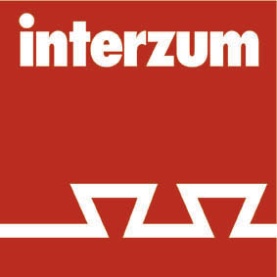 международная выставка interzum  2017Здесь начинается будущее.С 16 по 19 мая 2017г. выставка interzum вдохновит сектор мебельного производства на инновационные решения. Каждые два года interzum становится центром международного производства мебели и интерьерного дизайна. Лица, принимающие решения, ведущие специалисты и формирователи общественного мнения в сфере производства мебели используют выставку interzum как сетевую платформу. interzum способствует продвижению разработок, поскольку является площадкой, где ведущие разработчики черпают свое вдохновение. Здесь посетители из разных стран мира могут встретиться с международными экспонентами для установления деловых связей.
Только на выставке interzum Bы найдете все необходимые компоненты для будущих успешных продаж: продукционные новшества, технические новинки и инновационные материалы. Вся отрасль мебельной промышленности соберется в одном месте, чтобы увидеть премьеры инновационных продуктов и заглянуть в будущее ресурсосбережения, вторичного использования и растущей области перехода к цифровым технологиям  – это только некоторые темы, которые  будут играть важную роль в 2017 году. Те, кто стремиться создать действительно хороший бизнес, не могут пропустить interzum в Кёльне.
Interzum является ведущей платформой для захватывающих мировых премьер, сенсационных инновационных продуктов и отраслевых разработок. Все это делает участие в мероприятии для лиц, принимающих решения, архитекторов, дизайнеров и т.д. обязательным: в 2015 году выставка насчитывала 58,023 посетителей.Разделение на сегменты "Материалы и Природа", " Функциональность и Компоненты " и "Текстиль и Оборудование " позволяет легко сориентироваться на выставке. В 2017 году выставка будет более разнообразной и лучше структурированой с новой планировкой залов. 
Сохранение природных ресурсов, возобновляемое сырье, инновационные поверхности – это лишь немногие из тенденций в этой области. Здесь Вы найдете лучшие новые компоненты для будущего успеха. Хороший дизайн начинается с продукта от поставщика. Выставка interzum 2017 продемонстрирует, как можно  удовлетворить растущие потребности клиентов в технологии, энергоэффективности, комфорте  и удобстве.Мы приглашаем Вас воспользоваться бесплатным входным билетом на международную выставку interzum, которым можно также пользоваться для проезда в общественном транспорте. Чтобы воспользоваться этим эксклюзивным предложением, а также если у Вас возникли вопросы относительно вышеизложенной информации, обращайтесь по электронной почтe weishaeupl@tema.de.Будем рады видеть Вас в Кёльне.